 Wohlfühltagein Bad Waldsee auf´m Berg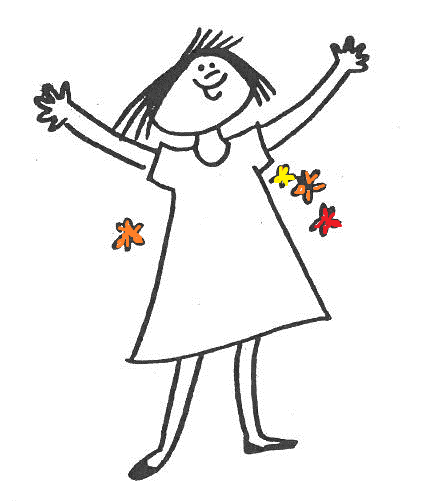 LandFrauen Altheim/Alb … mit neuem Schwung dem Sommer entgegenAbschalten und ausspannen, sich wohlfühlen und sich weiterbilden lassen, den Stress ablegen und wieder fit werden für den Alltag – und das schon innerhalb weniger Tage. Ein gezielt ausgewähltes Gesundheitsprogramm Körper, Geist und Seele erwartet Euch. Freut Euch auf ein Wochenende mit Wohlfühlgymnastik, Entspannung und leckerem Essen. Gönnt Euch diese Auszeit in der Wohlfühlatmosphäre und dem stilvollen Ambiente der Bauernschule und genießt dabei auch die Annehmlichkeiten der Lage oberhalb der Altstadt von Bad Waldsee. Termin: 	Freitag, 03. April (bis 15.00 Uhr Anreise) bis Sonntag, 05. April 2020 (Ende nach dem Mittagessen) 	Ort: 		Schwäbische Bauernschule Bad Waldsee Kosten: 	DZ 155 €, EZ 175 € pro Mitglied;  DZ 175 €, EZ 195 € pro Nichtmitgliedermindestens 15 Teilnehmerinnen	Leitung: 	Regina Steinhauser, Schwäbische Bauernschule Bad Waldsee 	Anmeldung erforderlich bis 2.3.2020 bei Anette (Tel.: 413)	Anzahlung:  50 EuroVoraussichtliches Programm:Freitag, den 03. AprilAbfahrt um 13:30 Uhr am Feuerwehrhaus (Fahrgemeinschaften)15:00 Uhr Ankunft in der Bauerschule Bad Waldseemit Kaffee und Kuchen anschl. Beziehen der ZimmerKennenlernen der Gruppe und der Bauernschule Event. Abendspaziergang Abendessen anschl. Qigong oder Yoga um abzuschalten vom Alltag, gemütlicher Ausklang Samstag, den 04. April:Für sportliche Frühaufsteher: Laufen um den StadtseeFrühstückStadtralley mit Bummeln, Wochenmarkt, Mittagessen, Mittagspause, Kaffee und KuchenTherme (3 h Karte incl.) Abendessen Geselliger Abend mit Liedern; gerne Gedichte, Sketche o.Ä. mitbringenSonntag, den 04. Aprilsonntägliche Gedanken in den Tag,FrühstückQigong oder Yoga, Vortrag Wunderwerk der Füße Alternativ: wäre auch ein Kirchgang am Palmsonntag möglich (muss wohl außergewöhnlich sein in Bad Waldsee) Ws gibt natürlich immer die Möglichkeit, wer nicht gut zu Fuß oder eine Pause möchte, das eine oder andere auszulassen oder alternativ, z. B. Osterkerze basteln….Der Preis beinhaltet eine Vollverpflegung und die Programmpunkte wie beschrieben.